CEMI Centro Educacional de Iomerê Diretora: Marta Maria Falchetti   Professor Doglas Ansiliero  Disciplina Ensino Religioso  6ºano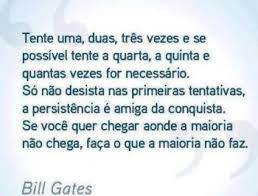  Estamos vivendo um momento único de grandes desafios neste momento estarmos juntos fica dificil, estou enviando uma atividade de auto conhecimento para que você consiga refletir  e traçar seusa objetivos.  INTERNET, QUE ESPAÇO É ESSE?  Desde menina ouço que a internet surgiu de forma a encurtar distâncias e minimizar custos para qualquer empresa, na escola acelera o ensino e a aprendizagem dos alunos, sendo uma nova modalidade a ser usada pelo corpo docente como metodologia; e nas casas, para que ela serve? Seria para a comodidade dos usuários na compra de produtos, no pagamento de contas, no recebimento de cartas eletrônicas, na consulta de material didático, informação rápida e uma forma de lazer? Percebemos que na atualidade esse espaço cibernético já não é exclusividade da classe alta e que não depende de um computador para existir. Ele simplesmente invade a vida das grandes massas de menor poder aquisitivo também, através de aparelhos tecnológicos de custo acessível como alguns telefones celulares. Através de um clic muitas realidades são transformadas. As relações sociais aumentaram com o surgimento de alguns aplicativos e sites de relacionamento. Mas será que as relações humanas continuam com o mesmo calor que seriam longe das frias redes virtuais? Onde beijos e abraços não são sentidos e mensagens de carinho são “despersonalizadas”, pois estão fadadas ao ctrl C e Ctrl V. Por que trocamos o útil pelo fútil, o humano pela máquina e o calor humano por vãs palavras trocadas em bate-papos com palavras distorcidas, será que é por isso que estamos embrutecendo e sendo dominados pela tecnologia? Afinal, em que espaço nós vivemos? Será o virtual ou o real? Ou já não dá para separar ambos? Internet, quem não a usa? Será um espaço infinito de oportunidades e armadilhas? Vale a pena usá-la, mas com moderação!Como você tem usado a Internet? ATIVIDADES Responda 1= Como você tem usado a Internet? 2 =Diga quais as vantagens que você observa no primeiro parágrafo do texto. 3= Através de quais aparelhos podemos acessar a internet, segundo o texto?  Quais os perigos que esse espaço virtual pode trazer às pessoas? 4 =Você concorda com a autora que as redes sociais (virtuais) esfriaram as relações humanas? Explique. 5= Defina o que é a Internet para você. 6= Você acredita que na atualidade o homem consegue ter uma vida normal sem a internet em seu cotidiano? Por quê?Ao finalizar sua atividade  faça uma foto e enviar whats 999377308 Lembre-se de colocar o nome e a turma ou no email ansili_ero@hotmail.com